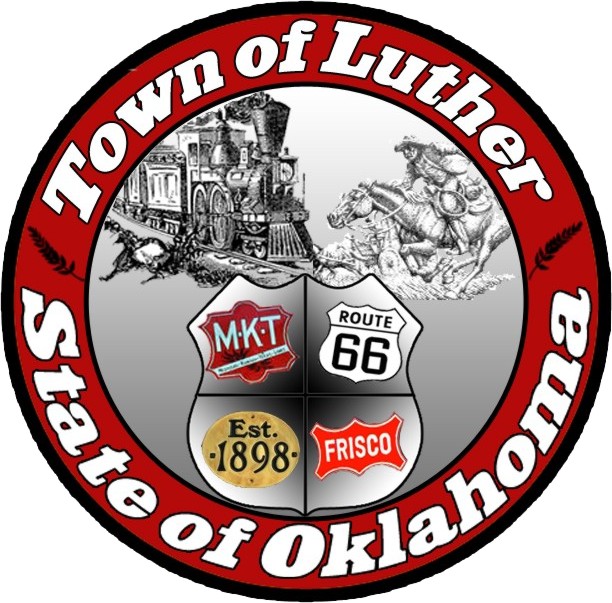 Town of LutherPlanning Commission Monday June 12, 2017In accordance with the Open Meeting Act, Section 311, The Town of Luther, County of Oklahoma, 119 S. Main Street, hereby calls a Regular Meeting of the Planning Commission on Monday June 12, 2017 at 7:00 p.m. at Luther Town Hall 119 S. Main St., Luther Oklahoma 73054.Meeting Called to OrderPledge of AllegianceRoll Call…. Josh M. absentDeclaration of Quorum…. Yes   Items before the Board:Item 1: Consideration, discussion and possible action regarding the appointment of Trustee Trandy Langston as Board Liaison and Ex-Officio member to the Planning Commission.No ActionItem 2: Consideration, discussion and possible action regarding the property at 19800 N. Dobbs Rd., Luther OK 73054.  Owner: Patti HesterMotion to approve: M. McClure… 2nd: H. Keith… Unanimous Yes vote.Item 3: Consideration, discussion, and possible action regarding the creation of an official zoning map for the Town of Luther.No ActionItem 4: Consideration, discussion, and possible action regarding the Consideration, discussion and possible action regarding New Business, if any, which has arisen since the posting of the Agenda, and could not have been anticipated prior to the time of posting, 25 O.S. Sec 311 (9).No ActionItem 5:  AdjournMotion to adjourn: M. McClure… 2nd: J. Wilson… Unanimous Yes vote.Kim Bourns, Town Clerk/Treasurer*Agenda Posted June 9, 2017 at Luther Town Hall and on the website at www.townoflutherok.com, prior to 7:00 pm.*